CT検査依頼書・診療情報提供書紹介元医療機関名・医師名TELFAX検　査予定日　　　　　　 年　　 月　　 日（　　）検査開始予定時間午前 ・ 午後　　　　　時　   分   ふ り が な 　　　　　　　　年　　　　　月　　　　　日生○男○女患 者 様 氏 名様 　　　　　　　　年　　　　　月　　　　　日生○男○女住 所 ・ T E L（〒　　　−　　　　）　　　　　　　　　　　　　　　　　　　　　　　　　　　　　　TEL（　　　）　　　　　　−（〒　　　−　　　　）　　　　　　　　　　　　　　　　　　　　　　　　　　　　　　TEL（　　　）　　　　　　−（〒　　　−　　　　）　　　　　　　　　　　　　　　　　　　　　　　　　　　　　　TEL（　　　）　　　　　　−（〒　　　−　　　　）　　　　　　　　　　　　　　　　　　　　　　　　　　　　　　TEL（　　　）　　　　　　−撮 影 方 法○単純　○造影（血清クレアチニン値　　　　mg/dl　）（eGFR値　　　　mL/分/1.73㎡）○3D　　○MPR○単純　○造影（血清クレアチニン値　　　　mg/dl　）（eGFR値　　　　mL/分/1.73㎡）○3D　　○MPR○単純　○造影（血清クレアチニン値　　　　mg/dl　）（eGFR値　　　　mL/分/1.73㎡）○3D　　○MPR○単純　○造影（血清クレアチニン値　　　　mg/dl　）（eGFR値　　　　mL/分/1.73㎡）○3D　　○MPR撮 影 方 法造影検査を依頼の場合、可能であれば　血清クレアチニン値　又は　eGFR値の記入をお願いいたします。造影検査を依頼の場合、可能であれば　血清クレアチニン値　又は　eGFR値の記入をお願いいたします。造影検査を依頼の場合、可能であれば　血清クレアチニン値　又は　eGFR値の記入をお願いいたします。造影検査を依頼の場合、可能であれば　血清クレアチニン値　又は　eGFR値の記入をお願いいたします。検 査 部 位○頭部　　　○頸部　　　○胸部　　　○腹部　　　○骨盤部　  ○四肢○その他（　　　　　　　                          　　　　　　　　　　　　）○頭部　　　○頸部　　　○胸部　　　○腹部　　　○骨盤部　  ○四肢○その他（　　　　　　　                          　　　　　　　　　　　　）○頭部　　　○頸部　　　○胸部　　　○腹部　　　○骨盤部　  ○四肢○その他（　　　　　　　                          　　　　　　　　　　　　）○頭部　　　○頸部　　　○胸部　　　○腹部　　　○骨盤部　  ○四肢○その他（　　　　　　　                          　　　　　　　　　　　　）患 者 様 情 報（傷病名・既往歴・症状経過・治療経過）検査に関連する要望事項希 望 媒 体　　　　　フィルム　　　　　　　・　　　　CD-ROM　DVD—ROM　　　　　フィルム　　　　　　　・　　　　CD-ROM　DVD—ROM　　　　　フィルム　　　　　　　・　　　　CD-ROM　DVD—ROM　　　　　フィルム　　　　　　　・　　　　CD-ROM　DVD—ROM読 影必 要　　　　　　  ・　　　　    　不 要必 要　　　　　　  ・　　　　    　不 要必 要　　　　　　  ・　　　　    　不 要必 要　　　　　　  ・　　　　    　不 要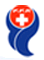 名古屋市千種区千代田橋1-1-1国家公務員共済組合連合会　東海病院　TEL：０５２－７１１－６１３１（代表）名古屋市千種区千代田橋1-1-1国家公務員共済組合連合会　東海病院　TEL：０５２－７１１－６１３１（代表）名古屋市千種区千代田橋1-1-1国家公務員共済組合連合会　東海病院　TEL：０５２－７１１－６１３１（代表）名古屋市千種区千代田橋1-1-1国家公務員共済組合連合会　東海病院　TEL：０５２－７１１－６１３１（代表）